Name _______________________ Class ___DirectionsPlease label all 7 continents and 5 oceans. Assignment is worth 24 points.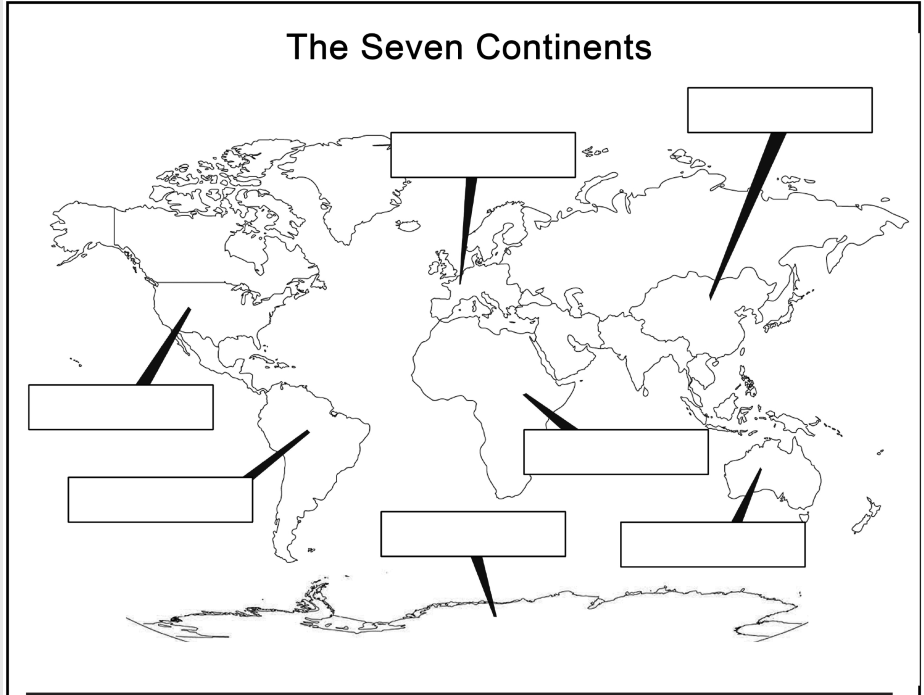 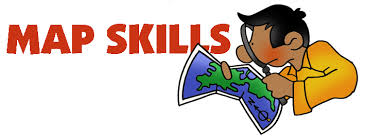 